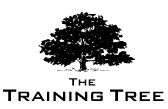 Festival Management (1 Week Course)
     Date: View Online -- Venue: View Online -- Fee: £5,000Overview:This unique course is designed to enhance your understanding of the festival and events industry and its role within a wider leisure and business context and how these relate to society as a whole.The delegate will gain knowledge with regards to the theory and application of key festival management concepts, approaches and techniques to enable the delegate to further enhance or enter a professional career in festival or events management. The program will also develop an awareness of the social, cultural, economic and political environment in which the festival and events industry operates, and the strategic implications and broader social responsibilities that this environment generates.We are focused on your employability and will help you to gain the relevant specific skills needed in the industry including, but not limited to: time management, prioritisation, numeracy, communication and leadership.ObjectivesHighlight the importance of Event Management.Show the Qualities and Event Management Skills for success.Illustrate how to develop a Strategic approach to managing Events. Show the importance of identifying and managing the Stakeholders. Demonstrate how to prepare and manage the Event budget.How to assess and manage the Risk associated with an Event.Set appropriate Objectives.Improve Time Management.Show how to use a range of Event Planning Tools to develop an Event Plan.Demonstrate how to use the appropriate methods of monitoring progress.How to minimise Problems and Delays with Events. How this helps your organisation?Increase efficiency and effectiveness within organisational processesEmployees attain a deeper theoretical knowledge Possess knowledge on the latest international practicesEffective risk reduction Increase the success of your Festivals and Events.Maximise the use of resources.Ensure that Events are completed successfully, within budget and on timeHow this helps you personally?Makes the move into Festival Management easier.  Improves effectiveness and credibility.Have a range of Festival Management tools at your disposalIncreased knowledge and deeper understandingImproved skill setIncreased confidenceIncreased recognition within the organisationImproved work performance and managerial skillsCareer enhancementCourse StructureFestival ManagerThe Key role of the Festival Manager in the Planning Team
Outlining Core Roles and Responsibilities
Team Dynamics
Task and Festival Timelines
Maximising Staff and Physical Resources
Planning and Co-ordinating Team and Suppliers
Decision Making
Contingency Planning
Case Study & VideosPlanning a FestivalManaging Festival Planning Schedules
Feasibility Studies
Identifying Festival Goals
Objectives
Festival Organisational Charts
Duty Rosters
Record Keeping Mechanisms
Recruitment
Reviewing Festival Contracts and Agreements
Troubleshooting Festival Co-ordination
Creation and Presentation of Proposals to Clients
Case Study & VideosCo-ordinating FestivalsDeveloping Creative Elements
Scheduling Entertainment
Site Planning and Inspection
Registration and Admission Process
Festival Security
Planning Festival Protocol Requirements
Co-ordinating Festival Speakers with additional Entertainment for maximum effect
Identifying Appropriate Food and Beverage Menus
Festival Contingency Planning
Case Study & Videos
Documentation for PlanningFestival Contracts and Agreements
Troubleshooting Festival Co-ordination
SWOT Analysis
Creation and Presentation of Proposals to Clients.
Case Study & VideosPrinciples of Festival MarketingNeeds and Motivations of Festival Customers
The Market Research Process
Effectively Collect and Analyse Market Data
Reporting the findings to the Team and Client
Elements of the Marketing Mix (Product, Price, Promotion and Place)
The Pricing Process and How to Establish a Pricing Plan for your Market
Target Marketing Channels, Promote and Develop a Website and Direct Marketing Strategy
Case Study & VideosHow to market the FestivalPlanning the Festival Proposal Strategy
Preparing the Festival Proposal
Sending Invitations
Budgeting and Buying Advertising
Publicising the Festival
Organising Contests
Merchandising
Packaging and Sales Promotion
Formulating a Public Relations Strategy
Conducting Market Research
Methods of Measuring Marketing Activity
Case Study & VideosHealth & SafetyHealth & Safety Principles within Festival Management
Insurance integration
Fire & Health hazard regulations
Security
Licencing, Permits & Council regulationsManaging RiskBudgeting
Forecasting Expenditure
Compiling and Understanding Festival Contracts
Managing Health and Safety
Festival Risk Assessment
Copyright and Trademark Considerations
Festival Ethical Practice
Case Study & VideosCourse Dates:  WeeklyVenue:  View OnlineAddress:  Radisson HotelFee:  £5,000